平成３０年度　第２回桜の聖母学院中学校　授業公開　及び　教育講演会　参加申込書＜駐車場のご案内＞本校の場所　　　　　　　　　　　　　　　駐車場（×は駐車禁止箇所となります。）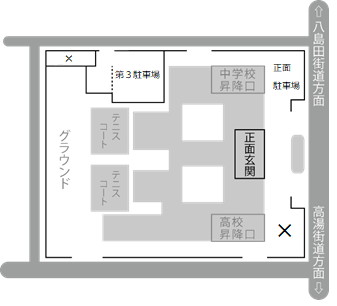 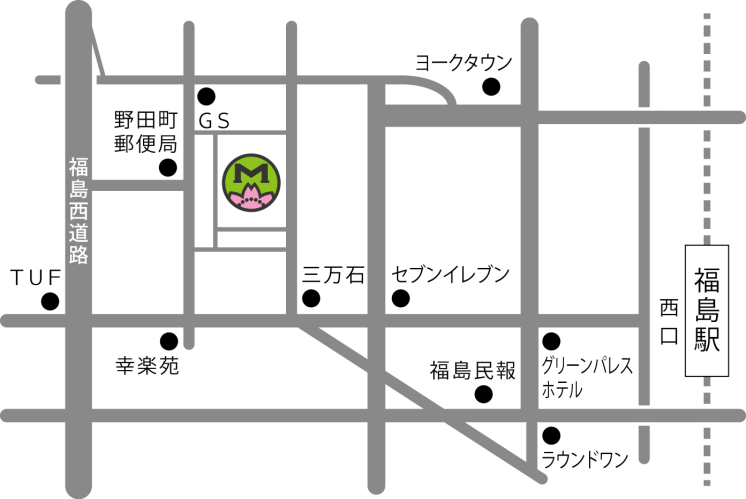 （ふりがな）参加児童のお名前様保護者のお名前様在学小学校名小学校　　　　　年通われている塾名ご連絡先住所〒ご連絡先電話Fax参加希望内容全日程（　　）、授業見学・学校説明会（　　）、講演会（　　）、入試相談会（　　）参加合計人数計　　　　　　　名　（児童　　名，保護者　　名）